Note: several of the other Eff/Eff Recommendations & Action Steps are being forwarded by the other theme areas, ie housing, transportation.Efficiency and EffectivenessRecommendation 1Leverage roadway resources: Local government should dedicate funds for sustainable roadway projects that can leverage additional federal or state funds.Action Step AJobs/roadways connection: Use data from the Regional Transportation Plan and relate it to the area’s most likely to see job growth. Prioritize roadways in these areas for improvement as needed to accommodate expected growth.Recommendation 2Housing efficiency: Provide more efficient housing in the region in all areas where housing needs to be maintained by considering higher density infill development, or expanding when necessary. Action Step AEfficiency in development design: Adopt conservation design principles to more efficiently use infrastructure investments and other community resources.Action Step BHousing performance data: Log data of existing and future housing performance and make this information available.Action Step CHousing rehabilitation: Rehabilitate homes to suit a younger generation that may look to occupy them. This could mean improving their efficiency.Action Step DHousing rehabilitation – energy efficiency: Any new or rehabilitated affordable rental/single family housing would be required to use appropriate green technologies to minimize heat and utility use.Action Step ERental vouchers for energy efficiency: Provide energy efficiency vouchers for low income renters as incentives for landlords receiving HUD vouchers.Action Step FHousing costs: Include life cycle energy costs and waste of retrofits into the housing cost equation.Recommendation 3Collaboration between local governments: Encourage partnerships between local governmental units and organizations that will lead to lowered costs and improved services, such as mass transit, police, fire, etc.Action Step ARegular discussion: Hold regular meetings with governmental units to share information, explore best practices, and provide an opportunity to explore potential partnerships; and stress the importance of civic engagement, and community volunteers, as the key mechanism to facilitating and prioritizing change.Action Step BFunding: Work with funders and other partners to provide seed money for more cost effective intergovernmental partnerships that maintain or improve services.Recommendation 4Cost of development: While the role of government includes providing infrastructure, local governments must provide infrastructure that meets strict, long-term financial criterion (i.e. full cost accounting). Communities must be assured that they will not be burdened with rising property taxes to cover infrastructure maintenance and replacement costs, or the costs to fix potential long-term environmental degradation.Action Step APrioritize infill: Infill development, which is a relatively cost effective way to develop, should be a priority.Action Step BBrownfields: Brownfield redevelopment is a cost effective infill approach as the infrastructure is typically in place. Consider brownfield redevelopment as a first priority to infill and government financed development.Action Step CBest practices: Collect best practices and tools that will help local governments make good decisions regarding long-term development costs.Action Step DPolicies and ordinances: Create policies and zoning ordinances that support accounting for all costs of developmentAction Step EShare information: Share information with local governments though workshops, emails and other new and existing venues.Action Step FImpacts on natural resources: Consider the impact on the environment for each decision made, especially in light of tighter resources. Don’t compromise the integrity of the environment for short-term economic solutions that will adversely affect both the environment and the regional economy in the long term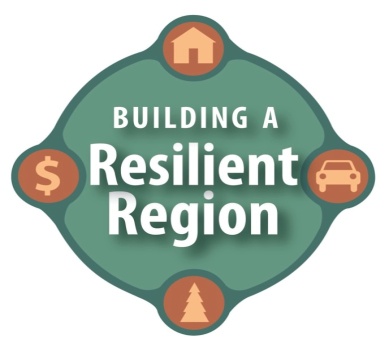 Champion ReportTheme Area:  Efficiency and EffectivenessChampions: Andrea Lauer, Don Hickman, Anna Gruber, Melissa RadermacherREPORTING PERIOD: April 5, 2016-June 21, 2016Goals/Strategies or Action Steps:What NEW success have you had in moving your theme goals forward over the reporting period?What NEW success have you had in moving your theme goals forward over the reporting period?Cities in Morrison County are working with the League of MN Cities to form a Regional Safety Group. Cities in Morrison County are working with the League of MN Cities to form a Regional Safety Group. Article in League of MN Cities magazine about the Morrison County Collaboration and it was picked up by the South Dakota League of Cities to be shared with its membersArticle in League of MN Cities magazine about the Morrison County Collaboration and it was picked up by the South Dakota League of Cities to be shared with its membersInnovative Funding grants for collaborative work among schools were approved through NJPA. Innovative Funding grants for cities will be discussed in June.Innovative Funding grants for collaborative work among schools were approved through NJPA. Innovative Funding grants for cities will be discussed in June.How are you working with any of the other RR Theme areas?How are you working with any of the other RR Theme areas?How are you working with any of the other RR Theme areas?List any Goals or Recommendations within the plan that your team of theme Champions are struggling to address?List any Goals or Recommendations within the plan that your team of theme Champions are struggling to address?List any Goals or Recommendations within the plan that your team of theme Champions are struggling to address?